Υπόδειγμα 5Προς: Γενική Διεύθυνση Οικονομικών Υπηρεσιών
           & Φοιτητικής Μέριμνας
           Δ/νση Οικονομικών Υπηρεσιών
          Τμήμα Προγραμματισμού & ΠροϋπολογισμούΠΡΑΚΤΙΚΟ ΑΞΙΟΛΟΓΗΣΗΣ ΠΡΟΣΦΟΡΩΝΘέμα: Ανάθεση της προμήθειας/υπηρεσίας με τίτλο: «…………………………………..»Σε συνέχεια της πρόσκλησης υποβολής προσφορών η οποία αναρτήθηκε στην ιστοσελίδα του Πανεπιστημίου Πατρών στις …/…./2023 κατατέθηκαν εμπρόθεσμα στην Διεύθυνση Οικονομικών Υπηρεσιών πχ. δύο (2) προσφορές.Επωνυμία προμηθευτή με προσφορά ………€ (με ΦΠΑ 24%)Επωνυμία προμηθευτή με προσφορά ………€ (με ΦΠΑ 24%)Οι προσφορές ανοίχτηκαν και αξιολογήθηκαν από τους 1. ……………, 2. ……………, 3. …………...……(Σε περίπτωση που απορριφθεί κάποιος προμηθευτής απαιτείται αιτιολόγηση)………Κατόπιν των ανωτέρω παρακαλούμε όπως εγκρίνετε την ανάθεση της προμήθειας ή υπηρεσίας  «….Αναγράφεται ο τίτλος της πρόσκλησης…..» στον οικονομικό φορέα «…..Επωνυμία αναδόχου….» με Α.Φ.Μ. …………, ΔΟΥ: ……………………, Δ/νση:……..……………,Τηλ:………., email:………………, ποσού ……….€, συμπεριλαμβανομένου ΦΠΑ 24%.Πάτρα, …../……/2023Η επιτροπή ΑξιολόγησηςΕΛΛΗΝΙΚΗ ΔΗΜΟΚΡΑΤΙΑ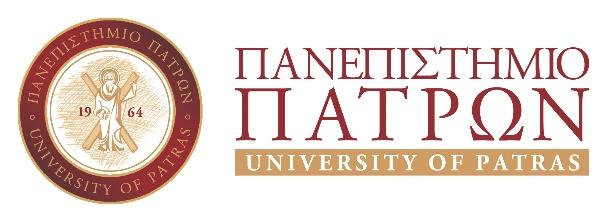 ΓΕΝΙΚΗ ΔΙΕΥΘΥΝΣΗ ΑΚΑΔΗΜΑΪΚΩΝ & ΔΙΟΙΚΗΤΙΚΩΝ ΥΠΟΘΕΣΕΩΝΔΙΕΥΘΥΝΣΗ ΓΡΑΜΜΑΤΕΙΩΝ & ΑΚΑΔΗΜΑΪΚΩΝ ΔΟΜΩΝ ΣΧΟΛΗ …………………ΤΜΗΜΑ…………………Πληροφορίες: ……………..     Τηλ. Επικοινωνίας.: ………………..ΟνοματεπώνυμοΥπογραφήΟνοματεπώνυμοΥπογραφήΟνοματεπώνυμοΥπογραφή